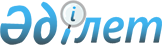 Об определении мест для размещения агитационных печатных материалов
					
			Утративший силу
			
			
		
					Постановление акимата Чингирлауского района Западно-Казахстанской области от 11 сентября 2014 года № 183. Зарегистрировано Департаментом юстиции Западно-Казахстанской области 29 сентября 2014 года № 3642. Утратило силу постановлением акимата Чингирлауского района Западно-Казахстанской области от 6 мая 2019 года № 68
      Сноска. Утратило силу постановлением акимата Чингирлауского района Западно-Казахстанской области от 06.05.2019 № 68 (вводится в действие по истечении десяти календарных дней после дня первого официального опубликования).
      В соответствии с Конституционным законом Республики Казахстан от 28 сентября 1995 года "О выборах в Республике Казахстан", Законом Республики Казахстан от 23 января 2001 года "О местном государственном управлении и самоуправлении в Республике Казахстан", акимат района ПОСТАНОВЛЯЕТ:
      1. Совместно с Чингирлауской районной избирательной комиссией (по согласованию) определить места для размещения агитационных печатных материалов для всех кандидатов согласно приложению к настоящему постановлению.
      2. Акимам сельских округов оснастить определенные места для размещения агитационных печатных материалов стендами, щитами, тумбами.
      3. Контроль за исполнением настоящего постановления возложить на заместителя акима района Айтмухамбетова К.
      4. Настоящее постановление вводится в действие по истечении десяти календарных дней после дня его первого официального опубликования.
      "СОГЛАСОВАНО"
Председатель Чингирлауской районной
избирательной комиссии
_____________Турмагамбетов Е. Р.
11.09.2014 г. Места для размещения
агитационных печатных материалов
					© 2012. РГП на ПХВ «Институт законодательства и правовой информации Республики Казахстан» Министерства юстиции Республики Казахстан
				
      Аким района

А. Халелов
Приложение
к постановлению акимата
района
от 11 сентября 2014 года № 183
Наименование населенного пункта
Места для размещения агитационных печатных материалов

 
Алмазный
Перед зданием сельского дома культуры
Аккудук
Перед зданием сельского дома культуры
Сегизсай
Перед зданием сельской библиотеки
Ащисай
Перед зданием сельского дома культуры
Талдысай
Перед зданием сельской библиотеки
Жинишке
Перед зданием сельской библиотеки
Амангельды
Перед зданием сельского дома культуры
Мырзагара
Перед зданием фельдшерского пункта
Тасмола
Перед зданием фельдшерского пункта
Котантал
Перед зданием фельдшерского пункта
Белогор
Перед зданием сельского дома культуры
Полтава
Перед зданием сельского дома культуры
Карагаш
Перед зданием сельского дома культуры
Кайынды
Перед зданием фельдшерского пункта
Аксуат
Перед зданием фельдшерского пункта
Каргалы
Перед зданием сельской библиотеки
Кызылкуль
Перед зданием фельдшерского пункта
Шоктыбай
Перед зданием сельского дома культуры
Урысай
Перед зданием фельдшерского пункта
Лубен
Перед зданием сельского дома культуры
Шынгырлау
Перед зданием сельского дома культуры
Шынгырлау
Перед зданием государственного

учреждения "Чиликская средняя

общеобразовательная школа имени

Л. Клышева"
Шынгырлау
Перед зданием государственного

учреждения "Чингирлауская средняя

общеобразовательная школа"